Job Description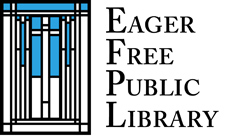 Position: Library AideReports to: Library DirectorHours: 10 hours per week.  Prefer afternoon hours.  Some Saturday work possible.Job SummaryProvides general customer service and supports other library staff.ResponsibilitiesShelve library materialsHelp library patrons find materialsAnswer the library telephoneOther library related duties as assignedJob RequirementsNo education or experience requirements.Age 14 or older. If under age 16, must be eligible for and acquire a work permit prior to beginning employment.Some knowledge of library materials and methods.Able to sort accurately in alphabetic and numeric order according to the Dewey Decimal System.Knowledge of and skill in using effective English, including good grammar.Basic computer skills.Ability to perform clerical tasks efficiently and accurately.Physical ability to bend, stoop, push, reach, grasp, handwrite and type, lift, and carry up to 40 lbs.Ability to assess visual cues. Far vision at 20 feet or further; near vision at 20 inches or less.Ability to listen and communicate effectively with others in person and over the telephone.Ability to deal courteously and tactfully with the public.Ability to recognize confidential information and keep it confidential.Ability to arrive at work in a punctual manner and reliably assume responsibility as delegated.Ability to learn the use of office equipment, including photocopier, fax machine, computer running specialized library software, and other equipment as required.Ability to handle details, complete work efficiently, and tolerate stress of busy circulation desk.Ability to understand and carry out both written and oral instructions.Appointment and/or continued employment is contingent on successful completion of a background check prior to employment and a six-month probationary period at the start of employment.Approved and adopted by the Eager Free Public Library Board of Trustees on March 26, 2024.